ČETRTEK, 23. 4.GEO 9. APripravite svoje zapise o filmu ŽEJNI SVET. Pogovorili se bomo o filmu.Prosim, pripravite si delovne zvezke za geografijo. Utrjevali bomo znanje in spoznavali Dinarsko kraške pokrajine Slovenije.Veselim se srečanja z vami .Lepo vas pozdravljam ,Učiteljica AndrejaPozdravljeni, učenci!Današnja ura bo ponovno potekala v spletni klepetalnici ZOOM. V klepetalnico boste ob 10.00 uri vstopili preko spodnje povezave.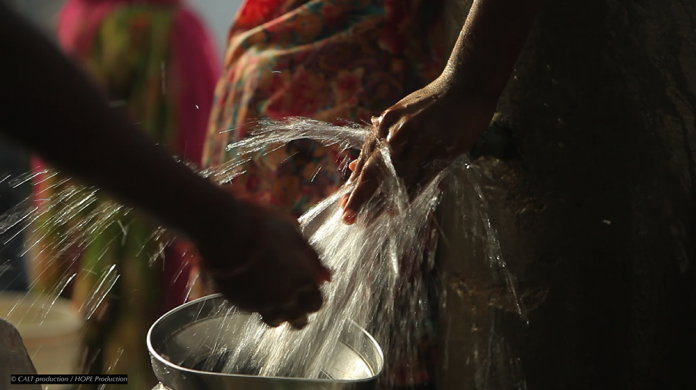 Join Zoom Meetinghttps://us04web.zoom.us/j/79551530177Meeting ID: 795 5153 0177